ABRIL 11 DE 2016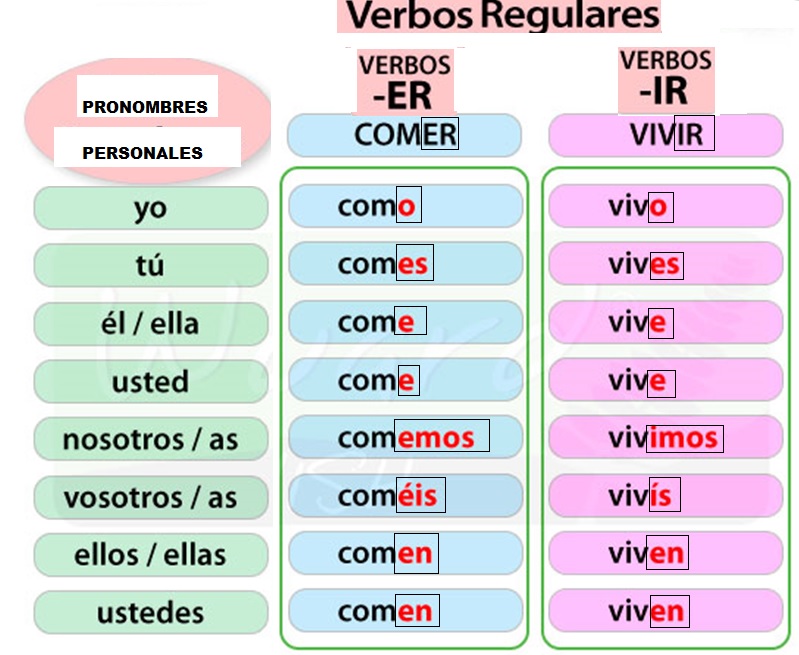 https://www.youtube.com/watch?v=OM-Q5FzSolYhttps://www.youtube.com/watch?v=pPCUqx_WaNUCheck them to understand  how to conjugate verbs in Spanish.Exercise 1.Write the -ER  or -IR Verbs in the correct form in the boxes. The first row was done for you. Exercise #2Complete the sentences below  using different- Er  or-Ir  verbs from the exercise # 1. Write the verb  in box #1. Finish the sentence in box #2 making up something. The first row was done for you.VerboPresente simplePresente simplePresente simpleBeberYo  beboTu bebesUsted bebeCorrerEllosUstedesNosotrosBarrerYoEllaustedesSubirVosotrosCarlos y JuanUsted y YoVivirNosotrosEllos y EllasCarmenImprimirLa secretariaLas impresorasTuInsistirMi noviaTus padresSus amigosDividirEl profesorLas maquinasustedesDifundirVosotrosEllosLa familiaEmitirLa radioLas escuelasEl gobiernoPermitirUstedesYonadieMeterEl chefUstedesUstedtejerNosotrosMis tiasTu y ellaCoserMi abuelaTuvosotrasAbrirEl policiaUstedesYoadmitirLa UniversidadLas escuelasustedCreerYoMi familiavosotrosdiscutirTu y ellaMis amigasnadieesconderEl ladrón Los gatosustedesescribirLos niños CarmenTuPartirMi primaLos invitadosyobatirLa batidoraEl chefustedesconsumirLos habitantesEl GanadoLa fabricavenderLa tiendaMi papáTus abuelosunirEl puenteLas carreterasLa lineasufrirEl paisLos animalsLos huerfanosaprenderYoUstedEllosdeberUstedesnosotrosvosotroscomerEl estudiantelos pajarosyorecibirNadieTodos nosotrosTus tiostransmitirLa radioLos satelitesLas antenassuprimirustedeswalmartLos gobiernosleeryoustedenosotrossocorrerLa enfermeraLos bomberosTusumergirEl TiburonLas ballenasNosotros los buzosSacudirLa señoraLos trabajadoresustedesdescubrirEl museoLas familiasTus amigosasistirYoTuEllaexistirLos ovnis El fantasmaLas sirenastemerVosotrosUstedesellas  Subject pronounBox # 1      - Er or -IR Verb Box#2      Extra informationYo( I)                  Bebo                   (drink)                Agua                ( wáter)UstedellaEllosVosotrosMi familiaNadieNosotrosTu novioMis amigosEl perroLa impresoraLa televisionLas escuelasEl `policiaTu yoAlberto y JuanLa fabricaMis amigos y youstedes